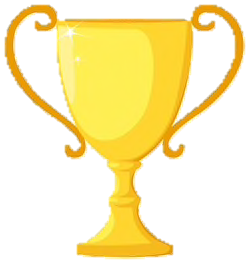 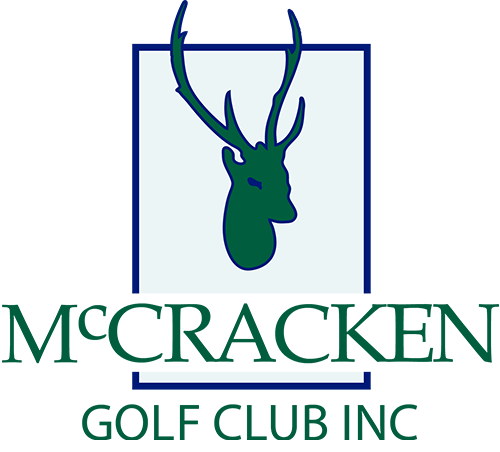 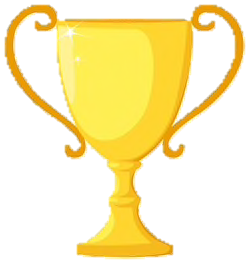 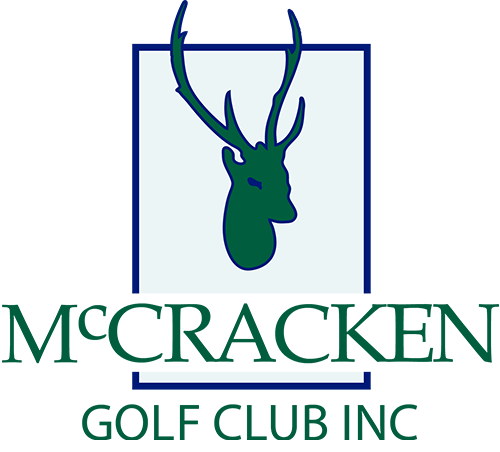               2022 Annual McCracken Cup          Saturday 8th & Sunday 9th October       ENTRY FORMEntry Fee: McCracken Golf Club 7 Day Members - $20.00 – Other members & Visitors - $50.00Entries Close: Tuesday 4th October 2022Terms of Entry 1.	Entries will be limited to 150 players and may close before 4th October. 2. 	Draw will be available on the McCracken Golf Club Website on Thursday 6th October. 3. 	Entry fee must be paid with the registration form (each entrant must fill in a separate form). Cheques to be made payable to McCracken Golf Club Inc. Refunds will be made for cancellations made before 4th October. Refunds for cancellations after this date will be at the discretion of the McCracken Golf Club Committee. 4. 	The McCracken Cup will consist of two Stableford rounds with daily prizes, as well as overall tournament prizes to be awarded on an aggregate basis. Rounds will be played off the White Tee Blocks for Men and Red Tee Blocks for Women 5. 	Daily A, B & C grades will be conducted for Men and A, B & C grades for Women (depending on playing numbers). Players will remain in the initial grade for the duration of the event. 6. 	Presentations will be Sunday 9th around 5:00 pm after the final round.                Entries to:  Entry Box in the Pro Shop or via email to mccrackengolfclub.com@gmail.com Credit Card details must be provided below if paying by Credit CardEntrant Details (Print clearly)Name: 	.................................................................................................	 Male     FemaleHome Club: .........................................................................................Golf Link No: ...............................Email: ..................................................................................................Sharing golf cart with: .........................................................................Preferred Tee Time*:  	SAT  7:00am-08:30am  8:30am-10:30am 10:30am-12:00pmSUN  7:00am-08:30am  8:30am-10:30am 10:30am-12:00pm*Where possible consideration will be given to your preferred tee time however this cannot be guaranteed.Payment Details 	Cash	(fix securely to this form)						            $ ....................	 	Direct Deposit: McCracken Golf Club Inc		BSB 015-716 A/C NUMBER 1978 91889 Reference: MGC Cup/Surname		$ .................... 	Credit Card - Visa	 Credit Card – Mastercard	(Other cards not accepted)	$ ....................I authorise McCracken Country Club to debit my credit card, details of which are shown below:Name on Credit Card: ....................................................................................  (PRINT NAME)Card Number … … … … :  … … … : … … … … : … … … …   Expiry Date … / …   CCV … … … 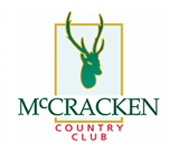 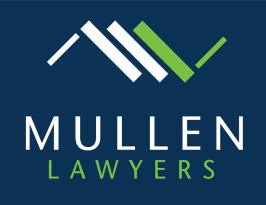 